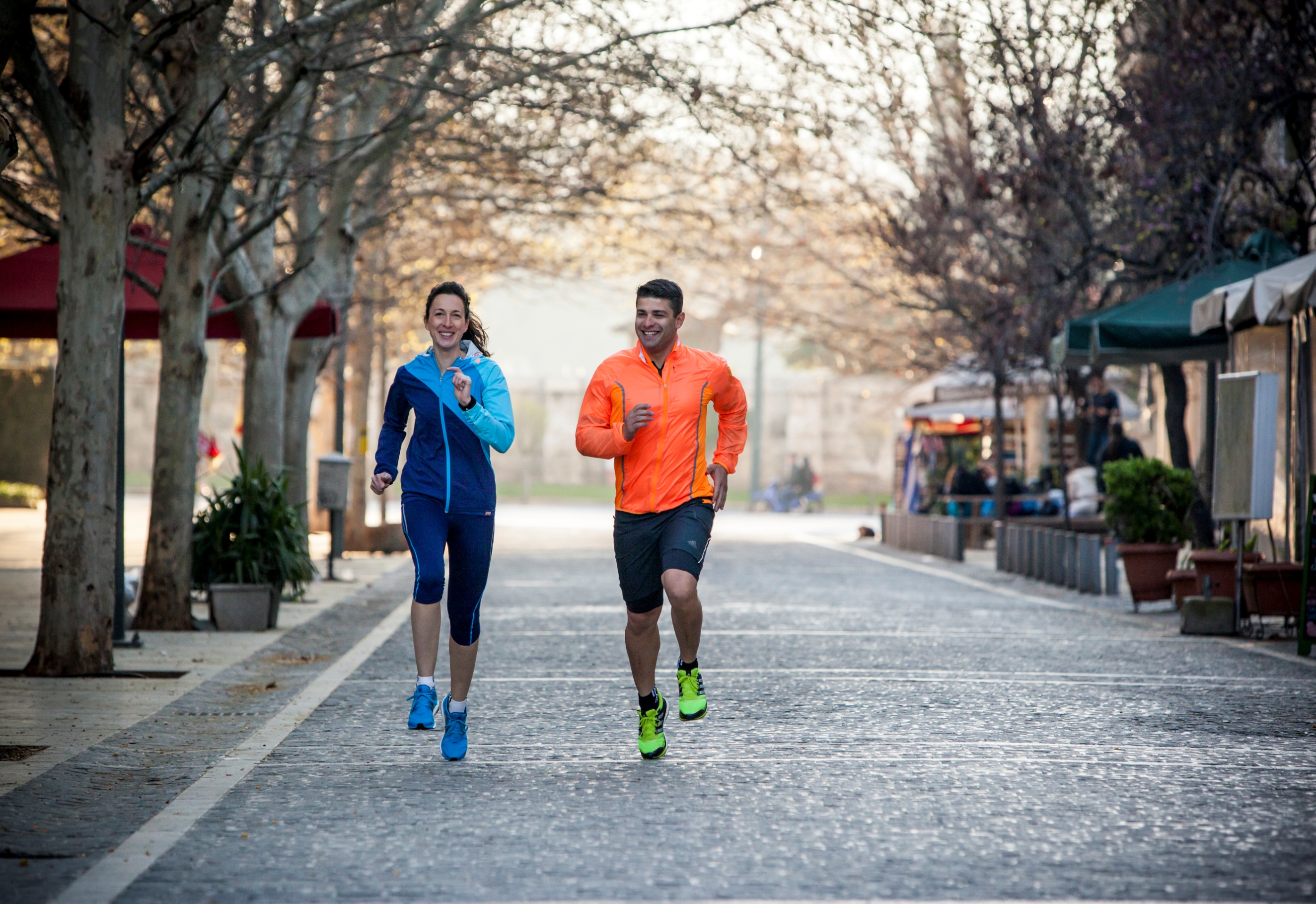 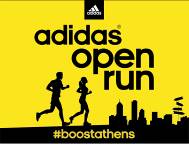 Μην ξεχνάς: Η συμμετοχή είναι δωρεάν, χωρίς περιορισμούς, ανεξάρτητα από την ηλικία ή τη φυσική σου κατάσταση. Η εγγραφή σου γίνεται στο χώρο εκκίνησης, ενώ τα προσωπικά σου αντικείμενα θα φυλαχθούν με ασφάλεια.  Στο σημείο συνάντησης, σε περιμένει το πιο urban running party, με upbeat μουσική και energy drinks και snacks.Θα τρέξεις τη διαδρομή υπό την καθοδήγηση εξειδικευμένων προπονητών που θα μοιραστούν μαζί σου running tips.Μπορείς να επιλέξεις να τρέξεις μία από τις 2 εναλλακτικές διαδρομές (5 χλμ. & 10 χλμ.) Θα δοκιμάσεις τα νέα adidas running προϊόντα και ίσως είσαι εσύ ο τυχερός που θα κερδίσει running εξοπλισμό αξίας 500€.Αγνόησε το χρονόμετρο και τον ανταγωνισμό και έλα με την παρέα σου για να απολαύσεις το τρέξιμο στην πιο ανοιξιάτικη διαδρομή. Τα adidas Open Run σε περιμένουν κάθε μήνα στα πιο ξεχωριστά urban spots: ΟΑΚΑ (28.05), Πάρκο Τρίτση (18.06), Καβούρι (09.07), Γλυφάδα (28.09), Αθήνα (22.10). Περισσότερες πληροφορίες σχετικά με τα adidas Open Run μπορείτε να βρείτε στο: www.adidasrunningteam.grΈλα κι εσύ με τον running mate σου στο επόμενο adidas Open Run και νιώστε τη δύναμη του «μαζί»!#BoostAthens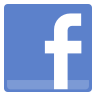 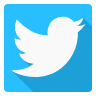 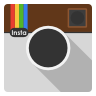 